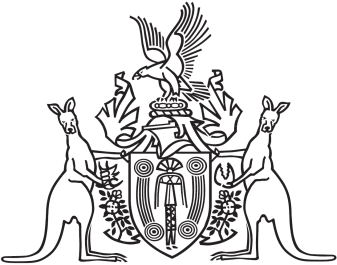 Northern Territory of AustraliaGovernment GazetteISSN-0157-833XNo. S34	28 May 2018Northern Territory of AustraliaMedicines, Poisons and Therapeutic Goods ActCommunity Health Centres and ClinicsRevocation, Declarations and ApprovalsI, Hugh Crosbie Heggie, Chief Health Officer:(a)	under sections 252, 254(1) and 250(1) of the Medicines, Poisons and Therapeutic Goods Act and with reference to section 43 of the Interpretation Act, revoke the declarations and approvals made by instrument entitled "Community Health Centres and Clinics Revocation, Declarations and Approvals" dated 9 August 2017 and published in Gazette No.S57 of 10 August 2017; and(b)	under section 252 of the Medicines, Poisons and Therapeutic Goods Act, declare each health centre or clinic specified in the Schedule, Part A, to be a place to which Part 2.6 of the Act applies; and(c)	under section 254(1) of the Act, approve each Scheduled substance treatment protocol specified in the Schedule, Part B, for each health centre or clinic specified in the Schedule, Part A; and(d)	under section 250(1)(a) of the Act, declare each nurse or midwife practising at a health centre or clinic specified in the Schedule, Part A, to be an approved nurse or approved midwife (as appropriate) to supply, administer to another person and possess the Schedule 4 and 8 substances specified in the Schedule, Part C, in accordance with each Scheduled substance treatment protocol specified in the Schedule, Part B; and(e)	under section 250(1)(b) of the Act, declare each Aboriginal and Torres Strait Islander health practitioner practising at a health centre or clinic specified in the Schedule, Part A, to be an approved ATSI health practitioner to supply, administer to another person and possess the Schedule 4 and 8 substances specified in the Schedule, Part C, in accordance with each Scheduled substance treatment protocol specified in the Schedule, Part B.Dated 28 May 2018H. C. HeggieChief Health OfficerSchedulePart APart BPart CNorthern Territory of AustraliaMedicines, Poisons and Therapeutic Goods ActNT Government Primary Health Care Centres Revocation, Declarations and ApprovalI, Hugh Crosbie Heggie, Chief Health Officer:(a)	under sections 252, 254(1) and 250(1) of the Medicines, Poisons and Therapeutic Goods Act and with reference to section 43 of the Interpretation Act, revoke the declarations and approval made by the notice entitled "NT Government Primary Health Care Centres Revocation, Declarations and Approval" dated 27 March 2017 and published in Gazette No. S19 of 12 April 2017; and(b)	under section 252 of the Medicines, Poisons and Therapeutic Goods Act, declare each health centre specified in the Schedule, Part A, to be a place to which Part 2.6 of the Act applies; and(c)	under section 254(1) of the Act, approve each Scheduled substance treatment protocol specified in the Schedule, Part B, for each health centre specified in the Schedule, Part A; and(d)	under section 250(1)(a) of the Act, declare each nurse or midwife practising at a health centre specified in the Schedule, Part A, to be an approved nurse or approved midwife (as appropriate) to supply, administer to another person and possess the Schedule 4 and 8 substances specified in the Schedule, Part C, in accordance with each Scheduled substance treatment protocol specified in the Schedule, Part B; and(e)	under section 250(1)(b) of the Act, declare each Aboriginal and Torres Strait Islander health practitioner practising at a health centre specified in the Schedule, Part A, to be an approved ATSI health practitioner to supply, administer to another person and possess the Schedule 4 and 8 substances specified in the Schedule, Part C, in accordance with each Scheduled substance treatment protocol specified in the Schedule, Part B.Dated 28 May 2018H. C. HeggieChief Health OfficerSchedulePart APart BPart CAlice Springs After Hours General PracticeOutpatient Department
Alice Springs Hospital6 Gap RoadAlice Springs NT 0870Central Australian Aboriginal CongressGap Road Clinic25 Gap RoadThe Gap NT 0870Amoonguna Health Service60 Whitegum DriveAmoonguna NT 0872Central Australian Aboriginal CongressSadadeen Clinic 70 Spearwood RoadSpearwood Shopping ClinicSadadeen NT 0870Ampilatwatja Health Centre Aboriginal CorporationLot 9, South StreetAmpilatwatja NT 0872Central Australian Aboriginal CongressIngkintja19 Gap RoadThe Gap NT 0870Anyinginyi Health Aboriginal Corporation71 Schmidt StreetTennant Creek NT 0860Central Australian Aboriginal CongressLarapinta ClinicShop 6, Diarama Village26 Diarama CloseAraluen NT 0870Central Australian Aboriginal CongressAlukura Women’s Health Service 7 Percy CourtAlice Springs NT 0870Central Australian Aboriginal CongressNorthside Clinic1 Hearne PlaceBraitling NT 0870Central Australian Aboriginal Congress Social and Emotional Wellbeing Service14 Leichardt TerraceAlice Springs NT 0870Danila Dilba Health ServiceBagot Clinic107-109 Bagot RoadLudmilla NT 0820Danila Dilba Health Services Dental Clinic4/7 Rolyat StreetPalmerston NT 0830Jilkminggan Health CentreLot 30Jilkminggan (Duck Creek) NT 0852Danila Dilba Health ServiceGumileybirra ClinicLot 1, 7 Rolyat StreetPalmerston NT 0830Katherine West Health Board Aboriginal CorporationBulla Health CentreLot 17Bulla Camp NT 0852Danila Dilba Health ServiceKnuckey Street Clinic32-34 Knuckey StreetDarwin NT 0800Katherine West Health Board Aboriginal CorporationKalkaringi Health Centre125 Libanangu RoadKalkaringi NT 0852Danila Dilba Health ServiceMalak ClinicShop 3, 1 Malak PlaceMalak NT 0812Katherine West Health Board Aboriginal Corporation Lajamanu Health Centre446 Lajamanu StreetLajamanu NT 0852Danila Dilba Health Service Men's Clinic42 McLachlan StreetDarwin NT 0800Katherine West Health Board Aboriginal Corporation Mialuni Health Centre (Kildurk/Amanbidji) 25 Baines StreetKildurk NT 0852Danila Dilba Health ServicePalmerston ClinicLot 1, 7 Rolyat StreetPalmerston NT 0830Katherine West Health Board Aboriginal CorporationMobile Health Teamc/o – Unit 10, 38 First StreetKatherine NT 0851Danila Dilba Health ServiceRapid Creek Clinic35/48 Trower RoadMillner NT 0810Katherine West Health Board Aboriginal Corporation Nitjpurru (Pigeon Hole) Health CentreLot 3Pigeon Hole NT 0852Headspace Alice Springs5/5 Hartley StreetAlice Springs NT 0870Katherine West Health Board Aboriginal Corporation Timber Creek Health Centre93 Wilson StreetTimber Creek NT 0852Katherine West Health Board Aboriginal Corporation Yarralin Health CentreLot 53Yarralin NT 0852Mpwelarre Health ServiceLot 315, Keringke CrescentLtyentye Apurte (Santa Teresa) NT 0872Laynahpuy Aboriginal Community Controlled Health Services86 Galpu RoadYirrkala NT 0880Mutitjulu Health Service36 Petermann RoadMutitjulu NT 0872Marthakal Homelands Health Service80 Ngurruwurrunhana RoadGaliwin’ku (Elcho Island) NT 0822Ntaria Health ServiceLukura, Ntaria Health Service106 Reberaba CircuitHermannsburg (Ntaria) NT 0872MiwatjGaliwin'ku Health CentreLot 600, Buramala RoadGaliwink'ku NT 0822Ntaria Clinic293 Raberaba CircuitHermannsburg (Ntaria) NT 0872MiwatjGunyangara Health CentreLot 91Gunyangara NT 0880Peppimenarti Health CentreLot 73Peppimenarti NT 0822MiwatjMalmaldharra Health Centre37 Madumungun RoadMilingimbi NT 0822Pintupi Homelands Health Service194 Yuntju StreetWalungurru NT 0872MiwatjNgalkanbuy Wellbeing CentreLot 106, Gakunda StreetGaliwin'ku NT 0822Sunrise Health ServiceBarunga Health CentreLot 322, 20 Derrkolo RoadBarunga NT 0852Miwatj Nhulunbuy Health Centre 1424 Arnhem RoadNhulunbuy NT 0880Sunrise Health ServiceBulman Health CentreLot 68Bulman Weemol NT 0852Mitwatj Yirrkala Health Centre144 Rankine RoadYirrkala NT 0880Sunrise Health ServiceManyallaluk Health CentreLot 21Manyallaluk (Eva Valley) NT 0852Sunrise Health ServiceMataranka Health CentreLot 137, 13 Gunn StreetMataranka NT 0852Wurli Wurlinjang Health Service25 Third StreetKatherine NT 0850Sunrise Health ServiceMinyerri Health CentreLot 3Minyerri NT 0852Wurli-Wurlinjang Health ServiceBinjari Health ServiceLot 71Binjari NT 0852Sunrise Health ServiceNgukurr Health CentreLot 332Ngukurr NT 0852Wurli-Wurlinjang Health ServiceGudbinji Chronic Disease Clinic 6 Kintore StreetKatherine NT 0850Sunrise Health ServiceUrapunga Health Centre20 Blyth StreetLimmen NT 0852Sunrise Health ServiceWugularr Health Centre50 Ngalagan StreetBeswick NT 0852Urapuntja Health Service Aboriginal Corporation1 Sandover HighwayAmengernternenh CommunityUtopia NT 0872Utju Health Service75 Kalleski RoadAreyonga (Utju) NT 0872TitlePublication DateAuthorAdult and Special Groups Vaccination ScheduleDecember 2017Centre for Disease Control (Northern Territory Government Department of Health)The Australian Immunisation Handbook, 10th Edition2017Australian Technical Advisory Group on Immunisation (Australian Government Department of Health)CARPA Standard Treatment Manual, 7th Edition2017Central Australian Aboriginal Congress, Central Australian Rural Practitioners Association Inc, CRANAplus Inc, Flinders University through the Centre for Remote HealthChildhood Vaccination ScheduleDecember 2017Centre for Disease Control (Northern Territory Government Department of Health)Declared Places Outreach Services Scheduled Substance Treatment Protocol27 March 2017Northern Territory Government Department of HealthMinymaku Kutju Tjukurpa Women’s Business Manual, 6th Edition2017Central Australian Aboriginal Congress, Central Australian Rural Practitioners Association Inc, CRANAplus Inc, Flinders University through the Centre for Remote HealthNorthern Territory Refugee Vaccination PolicyOctober 2016Centre for Disease Control (Northern Territory Government Department of Health)NT Pneumococcal Vaccination and Revaccination GuidelineDecember 2017Centre for Disease Control (Northern Territory Government Department of Health)Mango Dermatitis PHC Remote Scheduled Substance Treatment Protocol18 May 2018Northern Territory Government Department of HealthVaccination Schedule When Administering Workplace Staff Immunisation Program Vaccines to Adults in the Northern Territory Scheduled Substance Treatment Protocol27 March 2017Northern Territory Government Department of HealthSchedule 4 SubstancesAdrenalineFramycetinAlbendazoleGramicidinAmiodaroneHaemophilus influenzae vaccineAmoxicillinHepatitis A vaccineAntisera – Box jellyfishHepatitis B vaccineAzithromycinHuman papillomavirus vaccineBenzathine penicillinHydrocortisoneBenzatropineImiquimodBetamethasoneInfluenza vaccineCefalexinIron compoundsCeftriaxoneLidocaineClindamycinMeasles vaccineClotrimazoleMeningococcal vaccineCodeine – when compounded with paracetamol in divided preparations containing 30 mg or less of codeine per dosage unitMetoclopramideCiprofloxacinMetronidazoleClavulanic acidMidazolamDexamethasoneMometasoneDicloxacillinMumps vaccineDiphtheria toxoidNaloxoneDoxycyclineNeomycinFamciclovirNitrofurantoinFlucloxacillinNystatinFluoride – VarnishOmeprazoleOndansetronSulfamethoxazoleOxybuprocaineTerbinafineOxytocinTetanus toxoidPertussis antigenTetracainePhenoxymethylpenicillinTinidazolePneumococcal vaccineTriamcinolonePodophyllotoxinTrimethoprimPoliomyelitis vaccineTuberculinPraziquantelVaccine – Herpes zosterPrednisoloneVaccine – RotavirusProbenecidValaciclovirProcaine benzylpenicillinVaricella vaccineProchlorperazineZinc compoundsRoxithromycinRubella vaccineSalbutamolSilver sulfadiazineSchedule 8 SubstancesMorphineAdelaide River Health Centre21 Becker StreetAdelaide River NT 0846Belyuen Community Health CentreLot 252Belyuen NT 0822Ali Curung Primary Health CentreLot 159 Jangala StreetAli Curung (Alekarenge) NT 0872Bonya Community Health CentreLot 30Orrtipa-Thurra (Bonya) NT 0872Alpurrurulam (Lake Nash) Community Health CentreLot 21 Antyiper StreetAlpurrurulam (Lake Nash) NT 4825Borroloola Community Health Centre9 Garawa StreetBorroloola NT 0854Alyangula Primary Health CentreLot M1541, 2 Poinciana StreetAlyangula NT 0885Canteen Creek Health CentreLot 117 Canteen Creek RoadCanteen Creek NT 0872Amunturrngu (Mount Liebig) Community Health Centre19 Peterson CrescentMount Liebig NT 0872Elliott Community Health Centre19 Buchanan StreetElliott NT 0862Angurugu Primary Health CentreLot 369Angurugu NT 0822Engawala Community Health Centre20 Turner StreetEngawala NT 0872Aputula Community Health CentreLot 70Finke (Aputula) NT 0872Epenarra Health Centre5 Blackman CourtWutunugurra (Epenarra) NT 0872Atitjere (Harts Range) Community Health Centre1 Sphene StreetAtitjere NT 0872Gunbalanya Health CentreLot 503Gunbalanya (Oenpelli) NT 0822Batchelor Health Centre27 Pinaroo CrescentBatchelor NT 0845Gapuwiyak Community Health Centre1 Babawuynagumi StreetGapuwiyak (Lake Evella) NT 0880Hermannsburg (Ntaria) Community Health Centre42 Raberaba CircuitHermannsburg NT 0872Minjilang Community Health CentreLot 224 Yington StreetMinjilang (Croker Island) NT 0822Ikuntji Community Health Centre14 Multa RoadHaasts Bluff (Ikuntji) NT 0872Nauiyu Community Health CentreLot 126Nauiyu (Daly River) NT 0822Imanpa Community Health Centre109 Waterhole RoadImanpa NT 0872Numbulwar Health CentreLot 141Numbulwar NT 0822Jabiru Community Health CentreLot 2021Jabiru NT 0886Nyirripi Health CentreLot 139Nyirripi NT 0872Julaminawu Primary Health Care CentreLot 737Wurrumiyanga (Nguiu) NT 0822Palumpa Community Health CentreLot 77Nganmarriyanga (Palumpa) NT 0822Kaltukatjara Community Health Centre13 Tjala PlaceKaltukatjara (Docker River) NT 0872Papunya Community Health Centre10 Possum CrescentPapunya NT 0872Laramba Health CentreLot 74Laramba NT 0872Pine Creek Community Health Centre32 Baxter TerracePine Creek NT 0847Maningrida Community Health CentreLot 659Maningrida NT 0822Pirlangimpi Health CentreLot 238Pirlangimpi (Garden Point) NT 0822Milikapiti Community Health CentreLot 249Milikapiti (Snake Bay) Melville Island NT 0822Pmara Jutunta (Ti Tree 6 Mile) Community Health Centre3 Panangka CrescentTi Tree 6 MileTi Tree NT 0872Ramingining Community Health Centre17 Milbrim RoadRamingining NT 0822Willowra Health Centre19 Ngatijirri CrescentWillowra NT 0872Robinson River Community Health CentreLot 110Robinson River NT 0852Wilora Community Health Centre2 Anmatjere StreetWilora (Stirling Station) NT 0872Tara Community Health Centre31 Erryarte CrescentTara (Neutral Junction) NT 0872Wurrumiyanga Wellbeing CentreLot 739-740Wurrumiyanga (Nguiu) NT 0822Ti Tree Community Health Centre14 Palmer StreetTi Tree NT 0872Yuelamu Health CentreLot 67Yuelamu NT 0872Titjikala Community Health CentreLot 53Titjikala NT 0872Yuendumu Community Health Centre612 Park StreetYuendumu NT 0872Umbakumba Health CentreLot 285, 23 Alyarrkangka CrescentUmbakumba NT 0822Yulara Community Health Centre233 Yulara DriveYulara NT 0872Wadeye Community Health CentreLot 490 Perdjert StreetWadeye NT 0822Wallace Rockhole Health Centre2 Armstrong RoadWallace Rockhole NT 0872Warruwi Community Health CentreLot 50Warruwi (Goulburn Island) NT 0822Watarrka Health CentreLot 1Watarrka (Kings Canyon)Petermann NT 0872TitlePublication DateAuthorAdult and Special Groups Vaccination ScheduleDecember 2017Centre for Disease Control (NT Government Department of Health)The Australian Immunisation Handbook, 10th Edition2017Australian Technical Advisory Group on Immunisation (Australian Government Department of Health)CARPA Standard Treatment Manual, 7th Edition2017Central Australian Aboriginal Congress, Central Australian Rural Practitioners Association Inc, CRANAplus Inc, Flinders University through the Centre for Remote HealthChildhood Vaccination ScheduleDecember 2017Centre for Disease Control (NT Government Department of Health)Declared Places Outreach Services Scheduled Substance Treatment Protocol27 March 2017NT Government Department of HealthMinymaku Kutju Tjukurpa Women’s Business Manual, 6th Edition2017Central Australian Aboriginal Congress, Central Australian Rural Practitioners Association Inc, CRANAplus Inc, Flinders University through the Centre for Remote HealthNT Pneumococcal Vaccination and Revaccination GuidelineDecember 2017Centre for Disease Control (NT Government Department of Health)Mango Dermatitis PHC Remote Scheduled Substance Treatment Protocol 18 May 2018NT Government Department of HealthScheduled Substance Treatment Protocol Men's Ceremonial Business27 March 2017NT Government Department of HealthVaccination Schedule When Administering Workplace Staff Immunisation Program Vaccines to Adults in the Northern Territory Schedule Substance Treatment Protocol27 March 2017NT Government Department of HealthSchedule 4 SubstancesAdrenalineGramicidinAlbendazoleHaemophilus influenzae vaccineAmiodaroneHepatitis A vaccineAmoxicillinHepatitis B vaccineAntisera – Box jellyfishHuman papillomavirus vaccineAzithromycinHydrocortisoneBenzathine penicillinImiquimodBenzatropineInfluenza vaccineBetamethasoneIpratropiumCefalexinIron compoundsCeftriaxoneLidocaineCiprofloxacinMeasles vaccineClavulanic acidMeningococcal vaccineClindamycinMetoclopramideCodeine – when compounded with paracetamol in divided preparations containing 30 mg or less of codeine per dosage unitMetronidazoleDexamethasoneMidazolamDicloxacillinMometasoneDiphtheria toxoidMumps vaccineDoxycyclineNaloxoneFamciclovirNeomycinFlucloxacillinNitrofurantoinFluoride – VarnishNystatinFramycetinOmeprazoleOndansetronSulfamethoxazoleOxybuprocaineTerbinafineOxytocinTetanus toxoidPertussis antigenTetracainePhenoxymethylpenicillinTinidazolePneumococcal vaccineTriamcinolonePodophyllotoxinTrimethoprimPoliomyelitis vaccineTuberculinPraziquantelVaccine – Herpes zosterPrednisoloneVaccine – RotavirusProbenecidValaciclovirProcaine benzylpenicillinVaricella vaccineProchlorperazineZinc compoundsRoxithromycinRubella vaccineSalbutamolSilver sulfadiazineSchedule 8 SubstancesMorphine